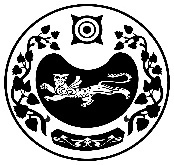 РОССИЯ ФЕДЕРАЦИЯЗЫ				РОССИЙСКАЯ ФЕДЕРАЦИЯ           ХАКАС РЕСПУЛИКАЗЫ                                      РЕСПУБЛИКА ХАКАСИЯ                                           АFБАН ПИЛТÍРÍ  РАЙОНЫ			УСТЬ-АБАКАНСКИЙ РАЙОН             ПỸỸР ПИЛТÍРÍ  ААЛ ЧŐБÍ                                           АДМИНИСТРАЦИЯ                               АДМИНИСТРАЦИЯЗЫ                                   УСТЬ-БЮРСКОГО СЕЛЬСОВЕТАПОСТАНОВЛЕНИЕот 26.12.2022г.                               	с. Усть-Бюр	                                   №   109 -пОб определении на территории Усть-Бюрского сельсовета мест, на которые запрещается возвращать животных без владельцев, и перечня лиц, уполномоченных на принятие решений о возврате животных без владельцев на прежние места обитания животных без владельцев	  В соответствии с частями 1-3 статьи 19 Федерального закона от 06.10.2003 № 131-ФЗ « Об общих принципах организации местного самоуправления в Российской Федерации», частью6.1 статьи 18 Федерального закона от 27.12.2018№ 498-ФЗ «Об ответственном обращении с животными и о внесении изменений в отдельные законодательные акты Российской Федерации» руководствуясь  Уставом муниципального образования Усть-Бюрский сельсовет, администрация Усть-Бюрского сельсовета  ПОСТАНОВЛЯЕТ:           1. Определить на территории Усть-Бюрского сельсовета места, на которые запрещается возвращать животных без владельцев:         - объекты здравоохранения, образования, культуры, спорта и их территории;         - общественные территории (парки, скверы);         - детские и спортивные площадки;         - торговые объекты, объекты общественного питания и их территории;         - остановка общественного транспорта, пешеходные переходы, проезжая часть автомобильных дорог;         - территория кладбища.          2.Ответственным лицом на принятие решений о возврате животных без владельцев на прежние места обитания на территории Усть-Бюрского сельсовета назначена специалист 1 категории Г.А. Кияметдинова.ГлаваУсть-Бюрского сельсовета:                                                      	    Е.А. Харитонова